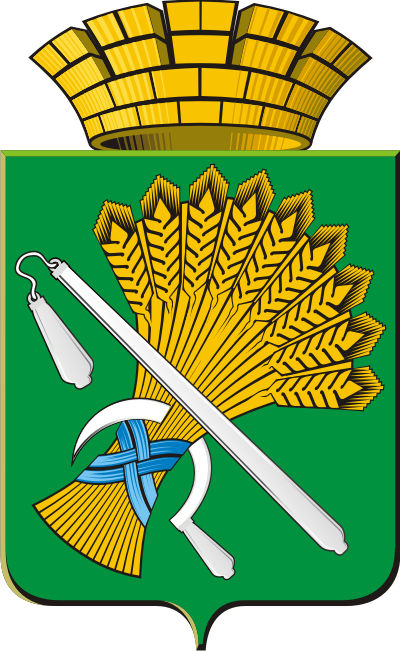 ГЛАВА КАМЫШЛОВСКОГО ГОРОДСКОГО ОКРУГАП О С Т А Н О В Л Е Н И Еот 19.12.2018 года         № 1124 г. Камышлов О назначении должностных лиц ответственными за реализацию органами местного самоуправления Камышловского городского округа полномочий, предусмотренных статьей 5.2 Федерального закона от 06 марта 2006 года № 35-ФЗ «О противодействии терроризму» В соответствии с Федеральными законами от 6 октября 2003 года № 131-ФЗ «Об общих принципах организации местного самоуправления в Российской Федерации» («Собрание законодательства РФ», 06.10.2003, №40, ст. 3822), от 06 марта 2006 года N 35-ФЗ «О противодействии терроризму» («Российская газета», №48 от 10.03.2006 года), от 25 июля 2002 года № 114-ФЗ «О противодействии экстремистской деятельности» («Российская газета», №138-139 от 30.07.2002 года), руководствуясь Уставом Камышловского городского округа, утвержденным решением Камышловской городской Думы от 26 мая 2005 г. № 257 (в ред. решения Думы Камышловского городского округа от 19.11.2015 № 257),    ПОСТАНОВЛЯЮ:1. Возложить на отдел гражданской обороны и пожарной безопасности администрации Камышловского городского округа (А.В. Удалов) полномочия по осуществлению координации деятельности должностных лиц, в полномочия которых входит проведение мероприятий по противодействию терроризму.2. Утвердить комплексный план мероприятий по противодействию терроризму на территории Камышловского городского округа (прилагается).         3. Ответственным должностным лицам, определенным Комплексным планом мероприятий по противодействию терроризму на территории Камышловского городского округа, указанным в пункте 2 настоящего постановления:3.1. обеспечить разработку и реализацию мер в области профилактики терроризма, минимизации и ликвидации последствий его проявлений, в том числе в рамках мероприятий муниципальных программ Камышловского городского округа;3.2. направлять в отдел гражданской обороны и пожарной безопасности администрации Камышловского городского округа ежеквартально, не позднее 10 числа месяца, следующего за отчетным периодом, информацию о реализации в пределах своих полномочий мерах по противодействию терроризму на территории Камышловского городского округа.4. Постановление главы Камышловского городского округа  от  15.03.2018 года № 234 «О назначении должностных лиц ответственными за реализацию органами местного самоуправления Камышловского городского округа полномочий, предусмотренных статьей 5.2 Федерального закона от 06 марта 2006 года № 35-ФЗ «О противодействии терроризму» считать утратившим силу.5. Опубликовать настоящее постановление в газете «Камышловские известия» и подлежит размещению на официальном сайте Камышловского городского округа в информационно-телекоммуникационной сети «Интернет».6. Контроль исполнения настоящего постановления оставляю за собой.Глава Камышловского городского округа                                           А.В. Половников                                                                             УТВЕРЖДЕНпостановлением главы Камышловского городского округа от 19.12.2018 года  № 1124Комплексный план мероприятий по противодействию терроризму на территории Камышловского городского округаN п/п МероприятияОтветственные исполнители (должностные лица) 1231.Принятие мер по устранению предпосылок для возникновения конфликтов, способствующих совершению террористических актов и формированию социальной базы терроризмаЗаместитель главы администрации Камышловского городского округа по социальным вопросам Председатель комитета по образованию, культуре, спорту и делам молодежи Камышловского городского округа;  Начальник Управления социальной политики по г. Камышлову и Камышловскому району (по согласованию);Начальник отдела экономики администрации Камышловского городского округа. 2.Выявление и устранение факторов, способствующих возникновению и распространению идеологии терроризма Заместитель главы администрации Камышловского городского округа по социальным вопросам;Председатель Комитета по образованию культуре, спорту и делам молодежи Камышловского городского округа. 3.Социальная и медицинская реабилитация лиц, пострадавших в результате террористического акта, совершенного на территории Камышловского городского округа, и лиц, участвующих в борьбе с терроризмом, и возмещение вреда, причиненного физическим и юридическим лицам в результате террористического акта Заместитель главы администрации Камышловского городского округа по социальным вопросам;Начальник Управление социальной политики по г. Камышлову и Камышловскому району (по согласованию); Главный врач государственного бюджетного учреждения здравоохранения Свердловской области «Камышловская центральная районная больница» (далее ГБУЗ СО «Камышловская ЦРБ») (по согласованию).4.Обучение граждан, проживающих на территории Камышловского городского округа, методам предупреждения угрозы террористического акта, минимизации и ликвидации последствий его проявлений   Председатель комитета по образованию культуре, спорту и делам молодежи Камышловского городского округа; 5.Участие исполнительных органов государственной власти Свердловской области и органов местного самоуправления  Камышловского городского округа, расположенных на территории  Камышловского городского округа, в проведении учений в целях усиления взаимодействия указанных органов при осуществлении мер по противодействию терроризмуИсполнительные органы государственной власти Свердловской области, расположенные на территории Камышловского городского округа;Администрация Камышловского городского округа;Дума Камышловского городского округа;Контрольный орган Камышловского городского округа.6.Обеспечение выполнения юридическими и физическими лицами требований к антитеррористической защищенности объектов (территорий), находящихся в муниципальной собственности  Председатель комитета по образованию культуре, спорту и делам молодежи Камышловского городского округа; Председатель комитета по управлению имуществом и земельным ресурсам Камышловского городского округа7.Оказание медицинской и иной помощи лицам, пострадавшим в результате террористического акта, совершенного на территории Камышловского городского округа, и лицам, участвующим в его пресечении Главный врач ГБУЗ СО «Камышловская ЦРБ» (по согласованию).8.Проведение аварийно-спасательных работ, восстановление нормального функционирования и экологической безопасности поврежденных или разрушенных объектов в случае совершения террористического акта на территории Камышловского городского округа    Первый заместитель главы администрации Камышловского городского округа;  Начальник отдела жилищно-коммунального и городского хозяйства администрации Камышловского городского округа.  Начальник Камышловского района КЭС  ПАО «Облкоммунэнерго» (по согласованию);   Начальник отдела гражданской обороны и пожарной безопасности администрации Камышловского городского округа.9.Осуществление межмуниципального сотрудничества в целях изучения вопросов профилактики терроризма, минимизации и ликвидации последствий его проявлений Антитеррористическая комиссия Камышловского городского округа;  Начальник отдела гражданской обороны и пожарной безопасности администрации Камышловского городского округа.